PestPro       Solutions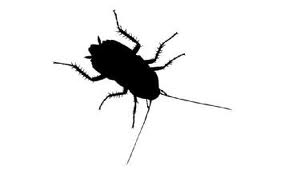 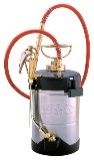 CEU’s * Tech Training * Specialty Classes * Consulting14833 Granada #1 Corpus Christi, Texas 78418(361) 589-4170 Cell (210) 392-7980register@pestpro.solutions    www.pestpro.solutionsPest Control Exam Prep1. Name the five most common cockroaches in Texas. 2. What type of adult roach has wings that don’t cover the entire abdomen?3. What type of roach has two strips running lengthwise on its head and thorax?4. What type of roach has yellow strips crossings its abdomen side to side?5. Name the four stages of metamorphosis that ants undergo.6.  Are the antenna of an ant elbowed or straight?7. Name 3 species of ants.8. Name four species of flies.9. This fly feeds on dead and decaying flesh.10. Name two moths that infest stored food products.11. Name two beetles that infest stored food products.12. Name the two most common types of fleas in the home.13. How long do flea eggs take to hatch?14. Name the four stages of metamorphosis of a flea.15. Name two diseases that ticks spread through bites.16. What is the most common type of tick around the home?17. Name three species of lice.18. Mites burrow into the skin of humans and cause what disease?19. This biting insect is nocturnal, ¼ inch long, reddish brown, wingless, oval shaped and flat.20. What is a common name for the cone nosed bug?21. What type of stinging insect is of great agricultural value?22. Besides honey bees name three other types of flying, stinging insects. 23. What type of spider is commonly known as a fiddle back?24. Name two diseases that mosquitoes can spread.25. What do mosquito larvae require to thrive?  Name three species of mosquito larvae.26. This insect has one pair of legs per body segment and has at least 15 segments.27. What type of insect infest books?28. Name two species of crickets.29. What type of nuisance pest are known as gastropods?30. Name the 3 commensal rodents.31. Describe the features of a Norway rat.32. Name 4 signs of rodent infestation.33. What is the term for pest that spread diseases to humans, pets and livestock?